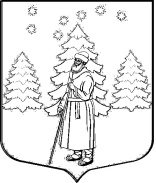 АДМИНИСТРАЦИЯ СУСАНИНСКОГО СЕЛЬСКОГО ПОСЕЛЕНИЯ ГАТЧИНСКОГО МУНИЦИПАЛЬНОГО РАЙОНАЛЕНИНГРАДСКОЙ ОБЛАСТИП О С Т А Н О В Л Е Н И Е__.06.2020		                                                                                         № _____В соответствии со статьей 78 Бюджетного кодекса Российской Федерации, в целях реализации мероприятий  в области энергосбережения и повышения энергетической эффективности по установке автоматизированных индивидуальных тепловых пунктов с погодным и часовым регулированием в многоквартирных домах на территории муниципального образования «Сусанинское сельское поселение» Гатчинского муниципального района Ленинградской области в рамках подпрограммы «Жилищно-коммунальное хозяйство на территории Сусанинского сельского поселения» муниципальной программы «Социально-экономическое развитие муниципального образования «Сусанинское сельское поселение» на 2018-2022 годы», утвержденной постановлением администрации № 320 от 29.09.2017 (с изменениями и дополнениями), на основании  Решения Совета депутатов муниципального образования «Сусанинское сельское поселение» от 19.12.2019 № 24 «О бюджете муниципального образования «Сусанинское сельское поселение» на 2020 год и плановый период 2021 и 2022 годов» » (в редакции от 18.06.2020 № 40),  постановления  администрации Сусанинского сельского поселения от ___.06.2020 № ___ «О порядке отбора юридических лиц для выполнения работ по разработке проектной документации, установке и вводу в эксплуатацию автоматизированных индивидуальных тепловых пунктов с погодным и часовым регулированием в многоквартирных домах муниципального образования «Сусанинское сельское поселение» Гатчинского муниципального района Ленинградской области», руководствуясь Уставом муниципального образования «Сусанинское сельское поселение» Гатчинского муниципального района Ленинградской области,П О С Т А Н О В Л Я Е Т:Утвердить Порядок предоставления субсидий юридическим лицам на  возмещение затрат направленных на выполнение мероприятий по разработке проектной документации, установке и вводу в эксплуатацию автоматизированных индивидуальных тепловых пунктов с погодным и часовым регулированием в многоквартирных домах муниципального образования «Сусанинское сельское поселение» Гатчинского муниципального района Ленинградской области согласно Приложению к настоящему постановлению;Настоящее Постановление вступает в силу со дня официального  опубликования и подлежит размещению в официальном печатном издании и на официальном сайте муниципального образования «Сусанинское сельское поселение» http://сусанинское.рфКонтроль над исполнением настоящего постановления оставляю за собой.Глава администрацииСусанинского сельского поселения                                                                     Е.В. БордовскаяУтвержденпостановлением администрации Сусанинского сельского поселения от  __.06. 2020 года   № ___(приложение)П О Р Я Д О Кпредоставления субсидий юридическим лицам на  возмещение затрат направленных на выполнение мероприятий по разработке проектной документации, установке и вводу в эксплуатацию автоматизированных индивидуальных тепловых пунктов с погодным и часовым регулированием в многоквартирных домах муниципального образования «Сусанинское сельское поселение» Гатчинского муниципального района Ленинградской области1. Общие положенияНастоящий Порядок предоставления субсидий юридическим лицам на  возмещение затрат направленных на выполнение мероприятий по разработке проектной документации, установке и вводу в эксплуатацию автоматизированных индивидуальных тепловых пунктов с погодным и часовым регулированием в многоквартирных домах муниципального образования «Сусанинское сельское поселение» Гатчинского муниципального района Ленинградской области (далее – муниципальное образование «Сусанинское сельское поселение») определяет цели и условия предоставления и расходования субсидий, полученных из бюджета Ленинградской области и бюджета муниципального образования «Сусанинское сельское поселение» на софинансирование работ по установке автоматизированных индивидуальных тепловых пунктов с погодным и часовым регулированием в многоквартирных домах муниципального образования «Сусанинское сельское поселение».1.1. В настоящем Порядке применяются следующие понятия:Программа - муниципальная программа «Социально-экономическое развитие муниципального образования Дружногорское городское поселение Гатчинского муниципального района Ленинградской области на 2018-2020 годы» (в редакции от 29.12.2018 № 420);Юридические лица - товарищества собственников жилья, жилищные, жилищно-строительные кооперативы, иные специализированные потребительские кооперативы и управляющие организации, осуществляющие управление многоквартирными домами;АИТП - автоматизированные индивидуальные тепловые пункты с погодным и часовым регулированием;Субсидии – средства, выделяемые юридическим лицам на  возмещение затрат направленных на выполнение мероприятий по разработке проектной документации, установке и вводу в эксплуатацию автоматизированных индивидуальных тепловых пунктов с погодным и часовым регулированием в многоквартирных домах муниципального образования «Сусанинское сельское поселение» за счет средств бюджета Ленинградской области и бюджета муниципального образования «Сусанинское сельское поселение» (далее – местный бюджет).Получатели субсидий - юридические лица, отобранные на основании Решения комиссии по итогам проведения отбора юридических лиц для выполнения мероприятий по разработке проектной документации, установке и вводу в эксплуатацию АИТП в многоквартирных домах муниципального образования «Сусанинское сельское поселение».Администрация - администрация Сусанинского сельского поселения, исполняющая полномочия исполнительно-распорядительного органа муниципального образования «Сусанинское сельское поселение» на основании статьи 34 Федерального закона от 06.10.2003 № 131-ФЗ «Об общих принципах организации местного самоуправления в Российской Федерации» и в соответствии с Уставом муниципального образования «Сусанинское сельское поселение».   1.2. Цели предоставления субсидий:Субсидия предоставляется юридическим лицам в целях возмещения затрат направленных на выполнение мероприятий по разработке проектной документации, установке и вводу в эксплуатацию АИТП в многоквартирных домах муниципального образования «Сусанинское сельское поселение».Предоставляемая субсидия носит целевой характер и не может быть использована на другие цели.1.3. Администрация является органом муниципального образования «Сусанинское сельское поселение», до которого в соответствии с бюджетным законодательством Российской Федерации как получателю бюджетных средств доведены в установленном порядке лимиты бюджетных обязательств на предоставление субсидий на соответствующий финансовый год и плановый период (далее - Главный распорядитель как получатель бюджетных средств).           1.4. Категории и критерии отбора получателей субсидий, требования к участникам отбора, имеющих право на получение субсидий, отбираемых исходя из указанных критериев, установлены постановлением администрации Сусанинского сельского поселения от __.06.2020 № ___ «О порядке отбора юридических лиц для выполнения работ по разработке проектной документации, установке и вводу в эксплуатацию автоматизированных индивидуальных тепловых пунктов с погодным и часовым регулированием в многоквартирных домах муниципального образования «Сусанинское сельское поселение» Гатчинского муниципального района Ленинградской области» (далее – Порядок отбора юридических лиц от __.06.2020 № __).  1.5. С момента получения уведомления по расчетам между бюджетами о предоставлении межбюджетных трансферов из областного бюджета Ленинградской области бюджету Сусанинского сельского поселения, а также по итогам завершения проведения отбора юридических лиц для выполнения мероприятий по разработке проектной документации, установке и вводу в эксплуатацию АИТП в многоквартирных домах муниципального образования «Сусанинское сельское поселение», оформленного в форме Решения комиссии, Администрация готовит распоряжение о распределении субсидии с указанием перечня Получателей субсидии, объектов по установке АИТП и общего объема средств на проведение предстоящих работ в многоквартирных домах муниципального образования «Сусанинское сельское поселение».1.6. В течение 5 (пяти) рабочих дней со дня издания распоряжения Администрация уведомляет Получателей субсидии об утверждении перечня объектов по установке и вводу в эксплуатацию АИТП с указанием выделенного объема бюджетных средств на проведение предстоящих работ в многоквартирных домах муниципального образования «Сусанинское сельское поселение».2. Условия и порядок предоставления субсидий           2.1. Перечень документов, предоставляемых Получателем субсидии Главному распорядителю как получателю бюджетных средств для получения субсидии:  а) справка от Получателя субсидии, подписанная его руководителем (иным уполномоченным лицом), подтверждающая отсутствие сведений о прекращении деятельности Получателя субсидии, а также содержащая сведения о том, что Получатель субсидии находится (не находится) в процессе реорганизации или ликвидации, имеет (не имеет) ограничения на осуществление хозяйственной деятельности, что в отношении Получателя субсидии возбуждено (не возбуждено) производство по делу о несостоятельности (банкротстве);б) справка от территориального органа Федеральной налоговой службы, подписанная ее руководителем (иным уполномоченным лицом), по состоянию на первое число месяца, предшествующего месяцу, в котором планируется заключение Соглашения, подтверждающая отсутствие у Получателя субсидии задолженности по уплате налогов, сборов и иных обязательных платежей в бюджеты бюджетной системы Российской Федерации, срок исполнения по которым наступил в соответствии с законодательством Российской Федерации;в) справка, подтверждающая отсутствие у Получателя субсидии на первое число месяца, предшествующего месяцу, в котором планируется заключение Соглашения, просроченной задолженности по возврату субсидии, бюджетных инвестиций и иных средств, предоставленных из местного бюджета; г) справка, подтверждающая отсутствие у Получателя субсидии на первое число месяца, предшествующего месяцу, в котором планируется заключение Соглашения, просроченной (более трех месяцев) задолженности по заработной плате;д) документ (документы), подтверждающий полномочия руководителя Получателя субсидии;е) копии учредительных документов, заверенные Получателем субсидии; ж) копии свидетельства о постановке на учет в налоговом органе;з) выписки   из   Единого государственного реестра   юридических лиц на   первое   число   месяца, предшествующего месяцу, в    котором    планируется   заключение Соглашения. Вышеперечисленные документы (оригиналы или их копии, заверенные надлежащим образом) должны быть представлены Получателем субсидии на бумажном носителе.2.2. Главный распорядитель как получатель бюджетных средств рассматривает документы, указанные в пункте 2.1. настоящего Порядка, в течение 5 рабочих дней со дня их регистрации.2.3. Основанием для отказа Получателю субсидии в предоставлении субсидии являются:-несоответствие представленных Получателем субсидии документов требованиям, определенным пунктом 2.1. настоящего Порядка, или непредставление (предоставление не в полном объеме) указанных документов;-недостоверность представленной Получателем субсидии информации;-наличия признаков банкротства Получателя субсидии;-реорганизации Получателя субсидии.         2.4. Размер выделяемой субсидии определяется в пределах лимитов бюджетных обязательств, указанных в пункте 1.3. настоящего Порядка.        2.5. После выполнения действий, указанных в пункте 2.2. настоящего Порядка, не позднее 10 (десяти) рабочих дней Главный распорядитель как получатель бюджетных средств и Получатель субсидии заключают Соглашение о предоставлении субсидии на текущий финансовый год (далее – Соглашение о предоставлении субсидии, Соглашение).        В Соглашении о предоставлении субсидии должны быть предусмотрены:- предмет Соглашения;- цель предоставления субсидии;- обязательства сторон, в которых перечисляются и устанавливаются: условия и сроки предоставления субсидии, размер субсидии, показатели результативности предоставления субсидии, обязательства по целевому использованию субсидии; - ответственность сторон за нарушение условий, целей и порядка предоставления субсидии; -  субсидии из местного бюджета не предоставляются и не могут быть направлены на возмещение пени, оплату штрафных санкций, а также на уплату процентов в случае пролонгации кредитного договора; - согласие Получателя субсидии на осуществление Главным распорядителем как получателем бюджетных средств и органом муниципального финансового контроля проверок соблюдения Получателями субсидий условий, целей и порядка предоставления субсидии;- порядок возврата Получателем субсидии остатков субсидии, не использованных в отчетном финансовом году;- обязанность Получателя субсидии в случае недостижения значений целевых показателей результативности вернуть субсидию в местный бюджет в объеме, определяемом в соответствии с разделом 5 настоящего Порядка;- порядок возврата сумм, использованных Получателем субсидии, в случае установления по результатам проверок фактов нарушения условий, целей и порядка предоставления субсидии;- запрет приобретения за счет полученной субсидии иностранной валюты, за исключением операций, осуществляемых в соответствии с валютным законодательством Российской Федерации при закупке (поставке) высокотехнологичного импортного оборудования, сырья и комплектующих;- основания и порядок приостановления предоставления субсидии и пересмотра размера субсидии;-требование о ведении Получателем субсидии обособленного аналитического учета операций, осуществляемых за счет субсидии.2.6. Получатели субсидии должны соответствовать следующим требованиям на первое число месяца, предшествующего месяцу, в котором планируется заключение Соглашения о предоставлении субсидии:           1) отсутствие неисполненной обязанности по уплате налогов, сборов, страховых взносов, пеней, штрафов, процентов, подлежащих уплате в соответствии с законодательством Российской Федерации о налогах и сборах;          2) отсутствие просроченной задолженности по возврату в местный бюджет субсидий, бюджетных инвестиций, предоставленных в том числе в соответствии с иными правовыми актами, и иной просроченной задолженности перед местным бюджетом;          3) Получатели субсидии не должны находиться в процессе реорганизации, ликвидации, банкротства;  4) Получатели субсидии не должны являться иностранными юридическими лицами, а также российскими юридическими лицами, в уставном (складочном) капитале которых доля участия иностранных юридических лиц, местом регистрации которых является государство или территория, включенные в утверждаемый Министерством финансов Российской Федерации перечень государств и территорий, предоставляющих льготный налоговый режим налогообложения и (или) не предусматривающих раскрытия и предоставления информации при проведении финансовых операций (офшорные зоны) в отношении таких юридических лиц, в совокупности превышает 50 процентов; 5) Получатели субсидии не должны получать средства из местного бюджета на основании иных нормативных правовых актов или муниципальных правовых актов на цели, указанные в пункте 1.2 настоящего Порядка.        2.7. В Соглашении о предоставлении субсидии должны быть установлены количественные и качественные показатели результативности выполненных мероприятий по разработке проектной документации, установке и вводу в эксплуатацию АИТП в многоквартирных домах муниципального образования «Сусанинское сельское поселение».        Целевым показателем результативности предоставления субсидии является количество АИТП, установленных и введенных в эксплуатацию в многоквартирных домах муниципального образования «Сусанинское сельское поселение».        2.8. После подписания Соглашения о предоставлении субсидии Получатель субсидии открывает отдельный банковский счет и направляет Главному распорядителю как получателю бюджетных средств следующие документы: - уведомление об открытии такого счета с указанием его реквизитов;- заявку на получение субсидии на официальном бланке; - копии заключенных договоров между Получателем субсидии и подрядной организацией на выполнение мероприятий по разработке проектной документации, установке и вводу АИТП в многоквартирных домах муниципального образования «Сусанинское сельское поселение».          2.9. После подписания Соглашения Получатель Субсидии предоставляет в Администрацию заявку на получение Субсидии по установленной форме, согласно приложению 1 к настоящему Порядку.        2.10. Предоставление Субсидии осуществляется в безналичной форме путем перечисления денежных средств на отдельный банковский счет Получателя субсидии.        2.11. Субсидии за счет средств областного бюджета Ленинградской области предоставляются Получателю субсидии с момента поступления средств областного бюджета Ленинградской области на счет местного бюджета.        2.12. Перечисление субсидии осуществляется в порядке, предусмотренном бюджетным законодательством, в соответствии с заключенным соглашением о предоставлении субсидии на расчетный счет получателя субсидии, открытый в кредитных организациях, не позднее десятого рабочего дня после принятия Главным распорядителем решения о перечислении средств бюджета МО «Сусанинское сельское поселение»по результатам рассмотрения им документов при выполнении получателем субсидии условий, установленных Порядком предоставления субсидий.3. Требования к отчетностиОтветственность  за  целевое  использование  средств, своевременность и достоверность представления установленной отчетности в администрацию Гатчинского муниципального района несет Получатель субсидии.     3.2. Получатель субсидии представляет в администрацию «Сусанинское сельское поселение»:     3.2.1. заверенные в установленном порядке копии заключенных контрактов, гражданско-правовых договоров (соглашений), предметом которых является осуществление мероприятий, связанных с выполнением работ по разработке проектной документации, установке и вводу в эксплуатацию автоматизированных индивидуальных тепловых пунктов с погодным и часовым регулированием в многоквартирных домах муниципального образования «Сусанинское сельское поселение» Гатчинского муниципального района Ленинградской области;     3.2.2. ежемесячно,  не позднее 7-го числа месяца, следующего за отчетным месяцем:- копии актов сдачи-приемки выполненных работ по форме КС-2;- копии справок о стоимости выполненных работ и затрат по форме КС- 3;- копии платежных поручений, подтверждающих осуществление расходов на реализацию мероприятий по установке АИТП в рамках субсидии;- иные документы, подтверждающие выполнение соответствующих мероприятий за счет средств субсидии (товарные накладные, платежные поручения, копии выписок из лицевого счета, подтверждающие списание денежных средств, направленных на реализацию мероприятий по установке АИТП и т.п.);     3.2.3. ежеквартально не позднее 5 – го числа месяца, следующего за отчетным кварталом, и по итогам года, не позднее 12 января года, следующего за отчетным годом:- отчет о достижении целевых показателей результативности использования субсидии по форме, указанной в Соглашении;-  отчет о расходовании Субсидии, сведения представляются нарастающим итогом с момента заключения Соглашения до окончания отчетного периода, по форме, казанной в Соглашении;- реестр документов, подтверждающих выполнение мероприятий, по форме указанной в Соглашении;- сметный расчет на проведение работ по установке АИТП;- план-график производства работ по установке АИТП в рамках реализации мероприятия в 2020 году;- копии выписок из банковского счета.      Все представляемые копии документов должны быть заверены в установленном порядке.      Сведения представляются, если они не были представлены ранее или если в них произошли изменения по сравнению с предшествующим отчетным периодом.       В случае, если сведения не изменились по сравнению с предшествующим отчетным периодом, то Получатель субсидии в сроки, установленные для направления соответствующих сведений (отчетов), направляет в Администрацию информационное письмо, в котором указывается, что соответствующие сведения не изменились.       3.3. Представлять в Администрацию данные об изменении объемов потребления топливно-энергетических ресурсов (далее – данные об изменении объемов потребления ТЭР) в результате реализации мероприятия по форме, указанной в Соглашении. Данные предоставляются ежегодно, не позднее 12 января года, следующего за отчетным годом, в течение 4 (четырех) лет, начиная с года в котором было полностью реализовано мероприятие по установке АИТП за счет средств субсидии.       3.4. Получатель Субсидии в течение 6 (шести) месяцев, после приемки выполненных работ, представляют в Администрацию копию паспорта АИТП с записью инспектора Ростехнадзора о разрешении на ввод в эксплуатацию АИТП.Контроль за использованием субсидий       4.1. Контроль за выполнением условий, целей и порядка предоставления субсидии, достижения значений целевых показателей результативности, соблюдения сроков производства работ и исполнения иных обязанностей Получателем субсидий при реализации мероприятий по установке АИТП осуществляется в соответствии с муниципальными правовыми актами Сусанинского сельского поселения Главным распорядителем и органом муниципального финансового контроля.       4.2. При предоставлении субсидий, указанных в настоящем Порядке, обязательным условием их предоставления, включаемым в соглашение о предоставлении субсидий,  является согласие их получателей на проведение Главным распорядителем, предоставившим субсидии,  и органами муниципального финансового контроля проверок соблюдения Получателями субсидий условий, целей и порядка их предоставления.      4.3. Ответственность за целевое использование средств, своевременность представления установленных настоящим Порядком документов и достоверность предоставляемых документов несет Получатель Субсидии.5. Порядок возврата Субсидии5.1. В случае выявления нарушений требований настоящего порядка и (или) условий, предусмотренных Соглашением о предоставлении Субсидий, Главный распорядитель в течение 5 (пяти) рабочих дней со дня обнаружения нарушения направляет Получателю субсидий письменное требование о возврате субсидии. В случае выявления нарушения условий предоставления субсидии Главный распорядитель и (или) орган муниципального финансового контроля составляют акт проверки.5.2. Субсидия подлежит возврату в случае установления Главным распорядителем или получения от органа муниципального финансового контроля информации о факте(ах) нарушения Получателем субсидии порядка, целей и условий предоставления субсидий, предусмотренных настоящим Порядком и соглашением, в том числе указания в документах, представленных Получателем субсидии в соответствии с настоящим Порядком и Соглашением, недостоверных сведений, Главный распорядитель направляет получателю субсидии требование об обеспечении возврата субсидий (далее-требование) в бюджет МО «Сусанинское сельское поселение» в размере и сроки, определенные в указанном требовании. 5.3. Получатель субсидии обязан осуществить возврат субсидии в срок, определенный в требовании. В случае если получатель субсидии в добровольном порядке не перечислит суммы в бюджет МО «Сусанинское сельское поселение» в размере и сроки, установленные в требовании, взыскание суммы субсидии осуществляется в судебном порядке в соответствии с действующим законодательством.5.4. Неиспользованный на 1 января года, следующего за отчетным, остаток субсидии подлежит возврату Получателем субсидии в бюджет МО «Сусанинское сельское поселение» в порядке, предусмотренном бюджетным законодательством Российской Федерации.5.5. В случае прекращения потребности в средствах субсидии, Получатель субсидии в течение 5 (пяти) рабочих дней, с момента прекращения потребности, направляет Главному распорядителю уведомление о возникновении соответствующего обстоятельства.Остаток субсидии подлежит возврату в текущем финансовом году не позднее 10 (десяти) рабочих дней с момента возникновения обстоятельств, свидетельствующих о прекращении потребности в указанной субсидии путем перечисления Потребителем субсидии  указанных средств в бюджет МО «Сусанинское сельское поселение».5.6. Возврат неиспользованного остатка субсидии осуществляется Получателем субсидии в бюджет МО «Сусанинское сельское поселение» по коду бюджетной классификации, указанному в требовании о возврате субсидии, направленному Главным распорядителем в адрес получателя субсидии. 6. Меры ответственности за не достижение целевых показателей результативности6.1. В случае не достижения Получателем субсидии значений целевых показателей результативности Получатель субсидии должен вернуть в местный бюджет объем средств, определяемый по формуле:СВi = Сi x Ki x 0,1,где:СВi - объем средств, подлежащий возврату i-м Получателем субсидии в местный бюджет;Сi - объем средств, фактически предоставленных Получателю субсидии в отчетном году;Ki - коэффициент возврата средств для i-го Получателя субсидии.6.2. Коэффициент возврата Субсидии определяется по формуле: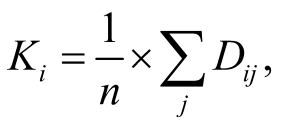 где:n - общее количество целевых показателей результативности, установленных по отдельному виду Субсидий;Dij - индекс, отражающий уровень не достижения i-м Получателем субсидии j-го целевого показателя результативности (рассчитывается только по тем целевым показателям результативности, значения которых не были достигнуты), определяемый следующим образом: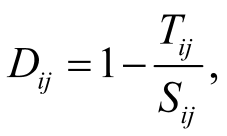 где:Tij - фактически достигнутое i-м Получателем субсидии значение j-го целевого показателя результативности на отчетную дату,Sij - плановое значение j-го целевого показателя результативности, установленное для i-го Получателя субсидии.  6.3. Объем средств, подлежащий возврату в местный бюджет в случае не достижения целевых показателей результативности, рассчитывается Главным распорядителем как получателем бюджетных средств.   6.4. Получатель субсидии обеспечивает возврат в местный бюджет объема средств, указанного в пункте 5.3 настоящего Порядка, в срок до 25 декабря 2020 года.6.5. В случае если Получатель субсидии не вернул в установленный срок в местный бюджет объем средств, указанный в пункте 5.3 настоящего Порядка, взыскание осуществляется в судебном порядке в соответствии с действующим законодательством.Приложение 1                                                                                          к Порядку предоставления субсидий юридическим лицам  на возмещение затрат направленных на выполнение мероприятий по разработке проектной документации, установке и вводу в эксплуатацию автоматизированных индивидуальных тепловых пунктов с погодным и часовым регулированием в многоквартирных домах муниципального образования «Сусанинское сельское поселение»  Гатчинского муниципального района Ленинградской области Заявкана получение субсидии из бюджета МО «Сусанинское сельское поселение» на возмещение затрат направленных на выполнение мероприятий по разработке проектной документации, установке и вводу в эксплуатацию автоматизированных индивидуальных тепловых пунктов с погодным и часовым регулированием в многоквартирных домах муниципального образования «Сусанинское сельское поселение»  Гатчинского муниципального района Ленинградской областина 20____ годРуководитель организации                ______________ /__________________Главный бухгалтер организации       ______________ /__________________"_______" ______________ 20__ г.                   М.П.                                                                                       Приложение 2                                                                                                                                                         к Порядку предоставления субсидий юридическим лицам  на возмещение затрат направленных на выполнение мероприятий по разработке проектной документации, установке и вводу в эксплуатацию автоматизированных индивидуальных тепловых пунктов с погодным и часовым регулированием в многоквартирных домах муниципального образования «Сусанинское сельское поселение»  Гатчинского муниципального района Ленинградской областиСправкао наличии просроченной задолженности по возврату субсидий, бюджетных инвестиций и иных средств, предоставленных из бюджета МО «Сусанинское сельское поселение» Гатчинского муниципального района Ленинградской области в соответствии с нормативными правовыми актами  Дружногорского городского поселения           Руководитель получателя субсидии          ______________________________ Ф.И.О.            Главный бухгалтер                                      ______________________________ Ф.И.О.            "__" ______________ 20__ г.                         М.П.Об утверждении Порядка предоставления субсидий юридическим лицам  на возмещение затрат направленных на выполнение мероприятий по разработке проектной документации, установке и вводу в эксплуатацию автоматизированных индивидуальных тепловых пунктов с погодным и часовым регулированием в многоквартирных домах муниципального образования «Сусанинское сельское поселение» Гатчинского муниципального района Ленинградской областиНаименование организацииСумма запрашиваемой субсидии всего, руб.Сведения  об  организации:Полное наименование организации с указанием организационно-правовой формы  Дата создания        Ф.И.О. и наименование должности руководителя, телефон, факс, e-mail                Адрес местонахождения (юридический и фактический)Учредители (участники)Банковские реквизиты:ФИО и телефон  главного бухгалтераНаименование средств, предоставленных  из бюджета МО «Сусанинское сельское поселение» Гатчинского муниципального района Ленинградской областиНормативный правовой акт Гатчинского муниципального района, в соответствии с которым получателю субсидии предоставлены средства Нормативный правовой акт Гатчинского муниципального района, в соответствии с которым получателю субсидии предоставлены средства Нормативный правовой акт Гатчинского муниципального района, в соответствии с которым получателю субсидии предоставлены средства Нормативный правовой акт Гатчинского муниципального района, в соответствии с которым получателю субсидии предоставлены средства Соглашение, заключенное между главным распорядителем средств бюджета МО «Сусанинское сельское поселение» Гатчинского муниципального района Ленинградской области и получателем субсидийСоглашение, заключенное между главным распорядителем средств бюджета МО «Сусанинское сельское поселение» Гатчинского муниципального района Ленинградской области и получателем субсидийСоглашение, заключенное между главным распорядителем средств бюджета МО «Сусанинское сельское поселение» Гатчинского муниципального района Ленинградской области и получателем субсидийСоглашение, заключенное между главным распорядителем средств бюджета МО «Сусанинское сельское поселение» Гатчинского муниципального района Ленинградской области и получателем субсидийСоглашение, заключенное между главным распорядителем средств бюджета МО «Сусанинское сельское поселение» Гатчинского муниципального района Ленинградской области и получателем субсидийДоговоры (контракты), заключенные получателем субсидии в целях исполнения обязательств в рамках соглашения (договора)Договоры (контракты), заключенные получателем субсидии в целях исполнения обязательств в рамках соглашения (договора)Договоры (контракты), заключенные получателем субсидии в целях исполнения обязательств в рамках соглашения (договора)Договоры (контракты), заключенные получателем субсидии в целях исполнения обязательств в рамках соглашения (договора)Договоры (контракты), заключенные получателем субсидии в целях исполнения обязательств в рамках соглашения (договора)Наименование средств, предоставленных  из бюджета МО «Сусанинское сельское поселение» Гатчинского муниципального района Ленинградской областивиддатаномерцели представлениядатаномерсумма, тыс.руб.из них имеется задолженностьиз них имеется задолженностьдатаномерсумма, тыс.руб.из них имеется задолженностьиз них имеется задолженностьНаименование средств, предоставленных  из бюджета МО «Сусанинское сельское поселение» Гатчинского муниципального района Ленинградской областивиддатаномерцели представлениядатаномерсумма, тыс.руб.всегов том числе просроченная датаномерсумма, тыс.руб.всегов том числе просроченная 